Oferta obozu językowo-rekreacyjnego w ośrodku rehabilitacyjno-wczasowym „BURSZTYN’’ w Jantarze(zajęcia językowe dla chętnych)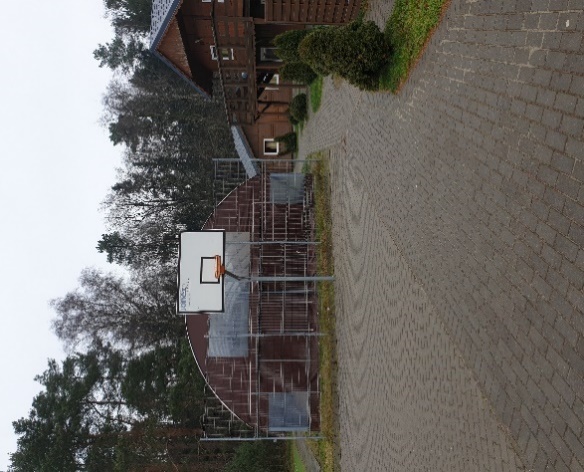 Termin obozu: 29.06. – 09.07.2020 r.Ośrodek rehabilitacyjno-wczasowy „BURSZTYN”ul. Gdańska 482-103 JantarPodstawowe informacje o obiekcie:- Ośrodek oddalony od morza około 600 m (przejście przez las)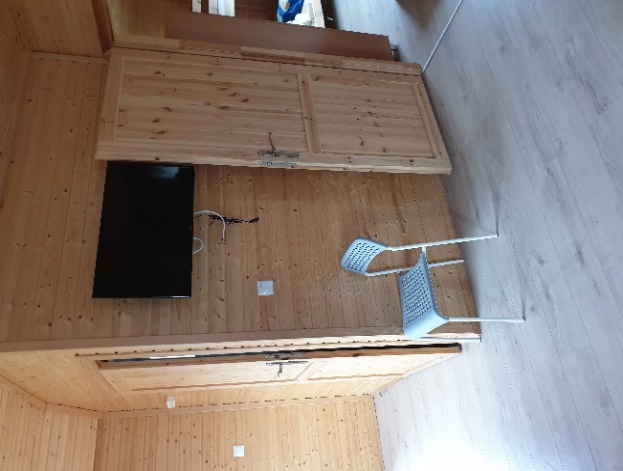 - Sale do zajęć sportowo-ruchowych- Boiska wielofunkcyjne (koszykówka, piłka nożna)- Basen odkryty z podgrzewaną wodą- Sale taneczne, lustrzane- Miejsce na ognisko- wiaty do dyspozycji obozowiczówW ośrodku zapewniamy: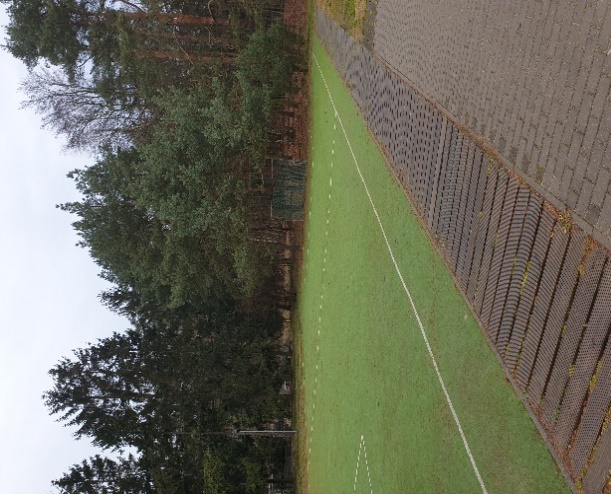 - Zakwaterowanie w domkach (w każdym domku trzy pokoje 3 – os. z pełnym węzłem sanitarnym)- Wyżywienie (trzy posiłki dziennie– śniadanie i kolacja w formie stołu szwedzkiego, obiad serwowany na półmisku do stolika)- Zajęcia językowe prowadzone przez wykwalifikowaną kadrę- Konkursy i zawody sportowe zakończone wręczeniem nagród- Zajęcia sportowe- Gry i zabawy ruchowe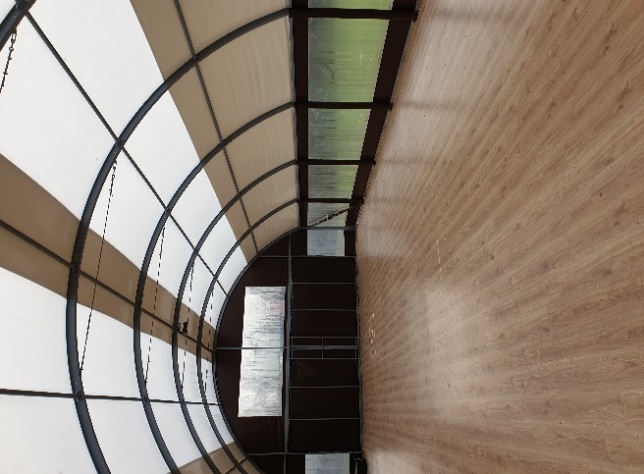 - Liczne wyjścia i kąpiele nadmorskie- Ognisko z pieczeniem kiełbasek- Dyskoteki- Korzystanie z infrastruktury ośrodka- Wieczory filmowe - Opiekę ratowników na wydzielonym kąpielisku   nad morzem- Opieka pielęgniarska,- Opieka lekarska (w razie konieczności na wezwanie)- ubezpieczenie NNWSPRZĘT SPORTOWY ZAPEWNIA FIRMA MAKSTOUR&DETECTIVE sp. z o.o.Dodatkowe informacje: 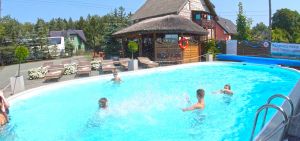 Podczas pobytu organizujemy:- całodniowy wyjazd do Gdańska- rejs statkiem i zwiedzanie FromborkaWszystkie obozy organizowane przez firmę Makstour&Detective sp. z o.o. są rejestrowane w Kuratorium Oświaty. Firma posiada wpis do rejestru organizatorów turystyki oraz stosowną gwarancję ubezpieczeniową. KOSZT POBYTU W OŚRODKU REHABILITACYJNO-WCZASOWYM „BURSZTYN”:11 dni – 1599 zł/osoba 